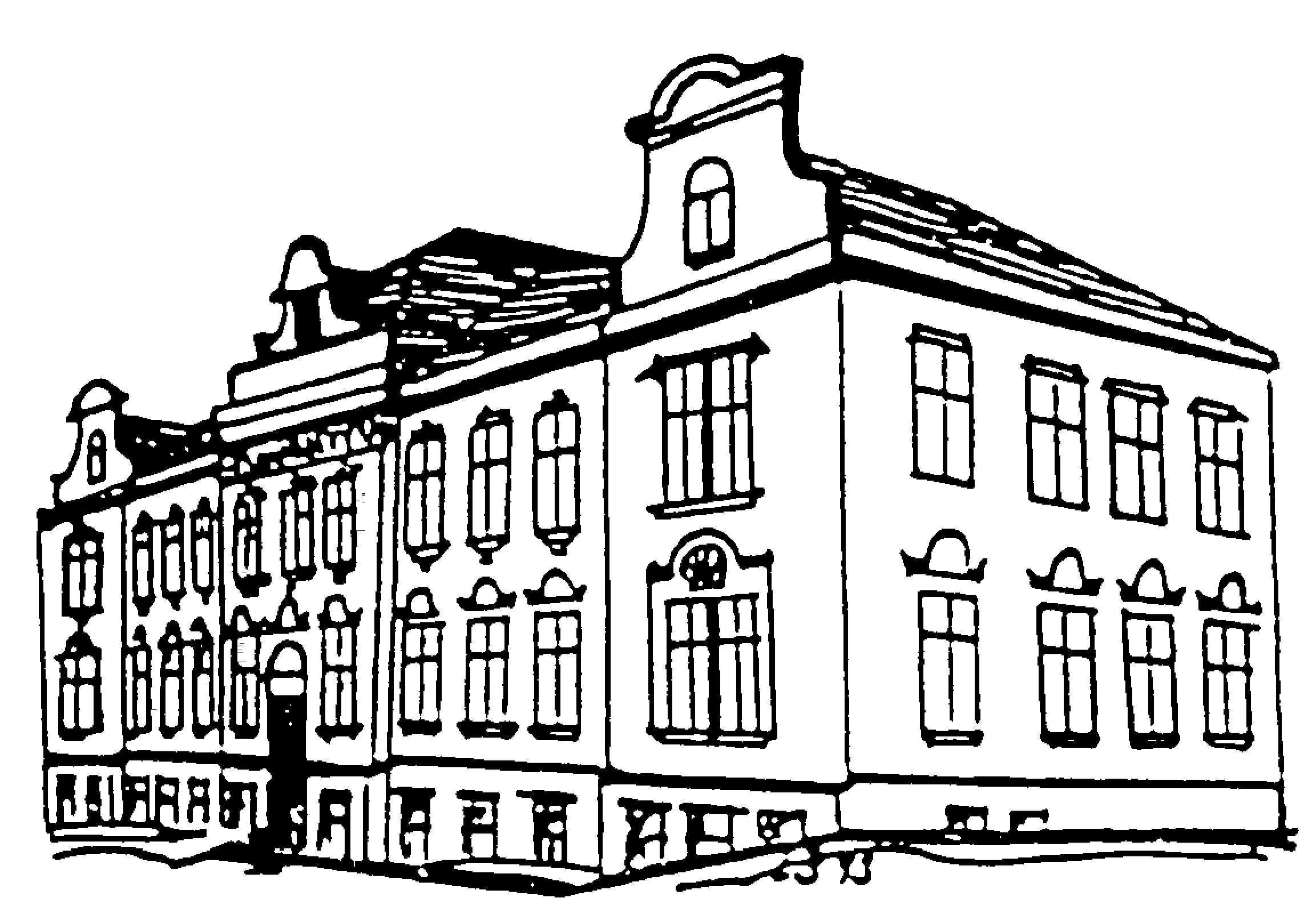 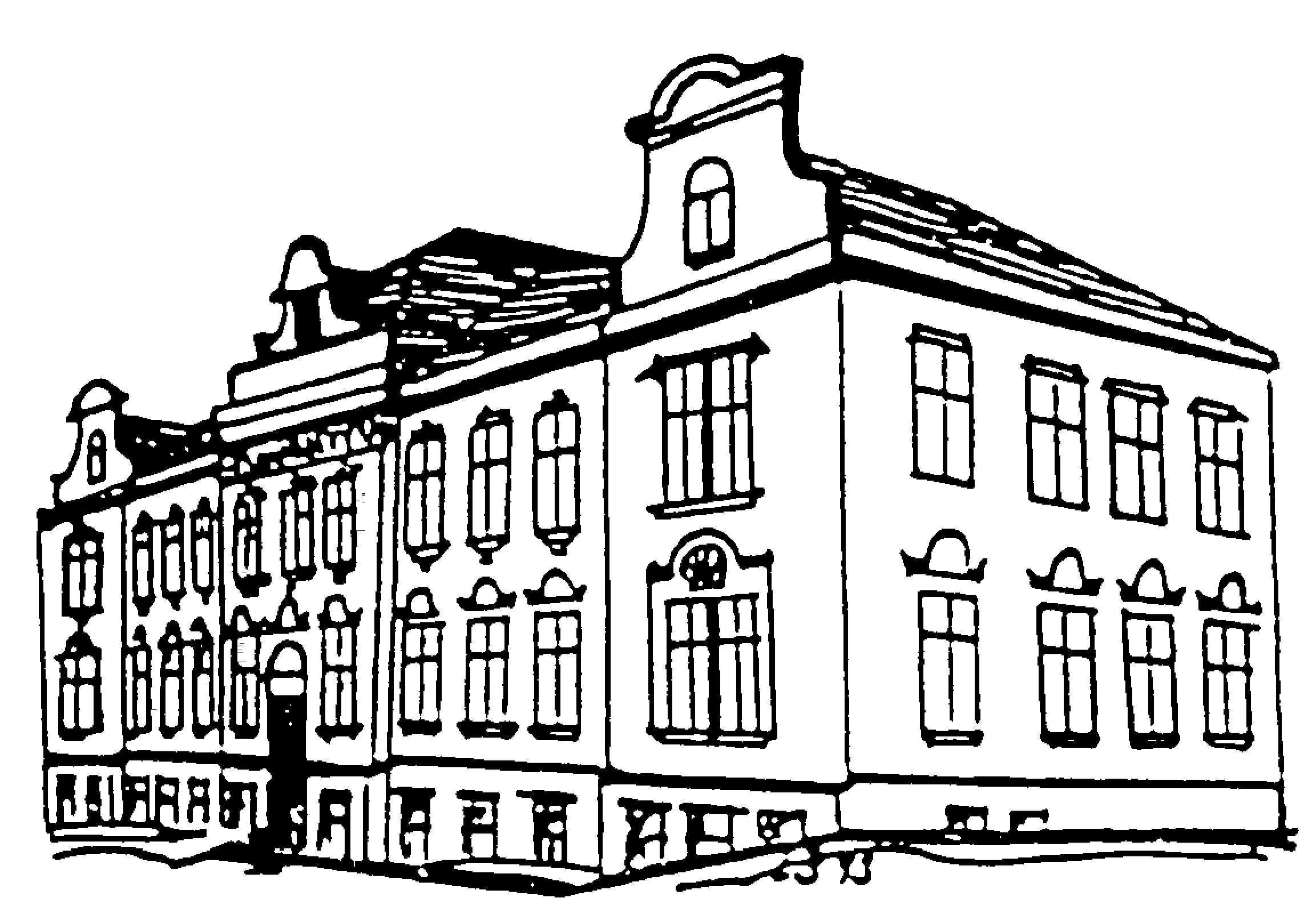 Integrovaná střední škola Slaný,                                     Hlaváčkovo náměstí 673                                                                274 01 Slaný, IČ 00069485                                                        	Flaga s.r.o.						Nádražní 47						693 01  Hustopeče                                                             IČ 47917091, DIĆ CZ47917091Věc: Objednávka č. 9/00069485/2019Objednáváme u Vás dodávku plynu propan pro teplo.Adresa dodání:  Otruby – Lidice u SlanéhoPředpokládané množství: 4 150 MJ v ceně 71 753- Kč bez DPH, 87 500,- s DPH včetně ADR poplatku.                                                                              Ing. Jaroslava Cvrčková									ředitelka	Ve Slaném 11. 2. 2019 